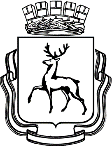 АДМИНИСТРАЦИЯ ГОРОДА НИЖНЕГО НОВГОРОДАП О С Т А Н О В Л Е Н И ЕВ соответствии со статьями 209, 215 Гражданского кодекса Российской Федерации, со статьей 51 Федерального закона от 06.10.2003 № 131-ФЗ «Об общих принципах организации местного самоуправления в Российской Федерации», статьей 17.1 Федерального закона от 26.07.2006 № 135-ФЗ «О защите конкуренции»  приказом  Федеральной  антимонопольной  службы  России  от  10.02.2010  № 67 «О порядке проведения конкурсов или аукционов на право заключения договоров аренды, договоров безвозмездного пользования, договоров доверительного управления имуществом, иных договоров, предусматривающих переход прав в отношении государственного или муниципального имущества, и перечне видов имущества, в отношении которого заключение указанных договоров может осуществляться путем проведения торгов в форме конкурса», статьями 43, 52.1, 64 Устава города Нижнего Новгорода, постановлением главы администрации города Нижнего Новгорода от 01.04.1999 № 52 «Об утверждении Положения о Комитете по управлению городским имуществом и земельными ресурсами администрации города Нижнего Новгорода» администрация города Нижнего Новгорода постановляет:      1. Провести открытые аукционы по продаже права на заключение договоров аренды объектов недвижимости, находящихся в муниципальной собственности города Нижнего Новгорода, с открытой формой подачи предложений о цене в отношении объектов муниципального нежилого фонда согласно приложению (далее – аукционы). 2. Департаменту экономического развития, предпринимательства и закупок администрации города Нижнего Новгорода (Семашко И.Н.) организовать работу по оценке права на заключение договоров аренды и рыночной стоимости объектов, указанных в приложении.3. Комитету по управлению городским имуществом и земельными ресурсами администрации города Нижнего Новгорода (Никулина В.С.):3.1. Выступить организатором аукционов.3.2. Разработать и утвердить  документацию о проведении открытых аукционов по продаже права на заключение договоров аренды объектов недвижимости,  находящихся в муниципальной собственности города Нижнего Новгорода, с открытой формой подачи предложений о цене с учетом «СП 54.13330.2011. Свод правил. Здания жилые многоквартирные. Актуализированная редакция СНиП 31-01-2003», утвержденного приказом Минрегиона РФ от 24.12.2010 № 778, Правил определения органами местного самоуправления границ прилегающих к некоторым организациям и объектам территорий, на которых не допускается розничная продажа алкогольной продукции, утвержденных постановлением Правительства Российской Федерации от 27.12.2012 № 1425, и Закона Нижегородской области от 29.06.2012 № 74-З «О регулировании отдельных правоотношений в области производства и оборота этилового спирта, алкогольной и спиртосодержащей продукции на территории Нижегородской области» (далее – Документация о проведении аукционов).3.3. Разместить на официальном сайте администрации города Нижнего Новгорода и официальном сайте Российской Федерации для размещения информации о проведении торгов Документацию о проведении  аукционов.3.4. Заключить по результатам открытых аукционов договоры купли-продажи права на заключение договоров аренды объектов недвижимости, находящихся в муниципальной собственности города Нижнего Новгорода. 4. Департаменту общественных отношений и информации администрации города Нижнего Новгорода (Амбарцумян Р.М.) обеспечить опубликование настоящего постановления в официальном печатном средстве массовой информации – газете «День города. Нижний Новгород». 5. Департаменту правового обеспечения администрации города Нижнего Новгорода (Киселева С.Б.) обеспечить размещение постановления на официальном сайте администрации города Нижнего Новгорода в информационно-телекоммуникационной сети «Интернет».6. Контроль за исполнением постановления возложить на заместителя главы администрации города Нижнего Новгорода Казачкову Н.В.В.С.Никулина 435 22 503Приложение к постановлению администрациигорода от 24.07.2017  № 3468№ ┌┐Глава администрации города   С.В.Белов     № п/пЗдание, помещениеРайонУлицаДомЛитера№ помещ.Площадь, сдаваемая в аренду,  кв.мЭтаж / этажностьГод вводаЦелевое использованиеСрок аренды1Нежилое помещениеКанавинскийДолжанская1-п181,11/51964Офис, бытовое обслуживание, обслуживание жилищного фонда, общественное питание, торговая, медицинская, педагогическая деятельность, деятельность в области спорта, культуры, организация досуга5 лет2Нежилое встроенное помещениеНижегородскийАлексеевская23АП270,41/21917Офис, бытовое обслуживание, обслуживание жилищного фонда, общественное питание, торговая, медицинская, педагогическая деятельность, деятельность в области спорта, культуры, организация досуга5 лет3Нежилое помещениеНижегородскийНижне-Печерская4А,А1П1116,3цоколь №1/162004Офис, бытовое обслуживание, обслуживание жилищного фонда, общественное питание, торговая, медицинская, педагогическая деятельность, деятельность в области спорта, культуры, организация досуга5 лет4Нежилое помещениеНижегородскийНижне-Печерская4А,А1П362,1цоколь №1/162004Офис, бытовое обслуживание, обслуживание жилищного фонда, общественное питание, торговая, медицинская, педагогическая деятельность, деятельность в области спорта, культуры, организация досуга5 лет5Нежилое помещениеНижегородскийНижне-Печерская4А,А1П479,5цоколь №1/162004Офис, бытовое обслуживание, обслуживание жилищного фонда, общественное питание, торговая, медицинская, педагогическая деятельность, деятельность в области спорта, культуры, организация досуга5 лет6Нежилое помещениеНижегородскийНижне-Печерская4А,А1П555,71/162004Офис, бытовое обслуживание, обслуживание жилищного фонда, общественное питание, торговая, медицинская, педагогическая деятельность, деятельность в области спорта, культуры, организация досуга5 лет7Нежилое здание (диагностический центр с сестринским уходом)Ленинскийпр.Ленина54Т-2892,12 (подземных этажей – 1)1955Офис, бытовое обслуживание, обслуживание жилищного фонда, общественное питание, торговая, медицинская, педагогическая деятельность, деятельность в области спорта, культуры, организация досуга5 лет8Нежилое встроенное помещениеЛенинскийДаргомыжского20 корп.2А160,51/91981Офис, бытовое обслуживание, обслуживание жилищного фонда, общественное питание, торговая, медицинская, педагогическая деятельность, деятельность в области спорта, культуры, организация досуга5 лет9Нежилое встроенное помещениеКанавинскийЛесной городок5АА1145,81/31962Офис, бытовое обслуживание, обслуживание жилищного фонда, общественное питание, торговая, медицинская, педагогическая деятельность, деятельность в области спорта, культуры, организация досуга5 лет